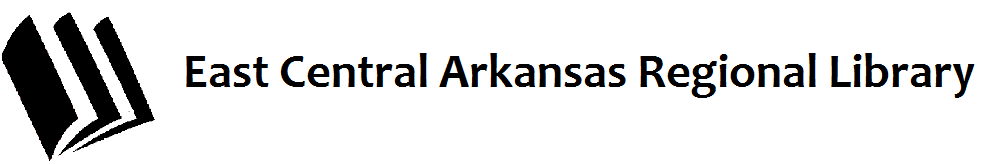 Cross County Library Board of Trustees
Called Session, October 2, 2018
MINUTESThe Board of Trustees of the Cross County Library met in a Called Session on Tuesday, October 2, 2018 in the Lolly Shaver room at the Cross County Library.  Present were Joy Shepherd, Jerry Harvey, and Renee Boeckmann. Also present were the Rev. John Paul Myrick, Regional Librarian/Executive Director, Mrs. Asti Ogletree, Operations Manager for the Cross County Libraries, and Benny McDowell, community partner. Chairperson Shepherd called the meeting to order at 4:18 p.m. The first item of business was to adopt the minutes of the July 31, 2018 Regular Session. Trustee Harvery motioned to adopt the minutes. Trustee Boeckmann seconded the motion. Rev. Myrick called roll. Chairperson Shepherd- YesTrustee Harvey – YesTrustee Boeckmann- YesAll aye, motion carried.The next items were the July and August 2018 Financial Reports.  Rev. Myrick asked the board to review the reports and he opened the floor to questions.  Trustee Harvey asked about the Library’s CD’s and when they will mature.  Rev. Myrick said that he would find out that information and get it to the board.  Trustee Boeckmann motioned to approve the financial reports.  Trustee Harvey seconded the motion.  Rev. Myrick called a roll call vote.Chairperson Shepherd – YesTrustee Harvey- YesTrustee Boeckmann- YesAll ayes, motion carried.Asti then discussed the County Operations report.  She presented the board with the Summer Reading Program stats and told them that she was already planning for next year.  Trustee Boeckmann motioned to approve the report.  Trustee Harvey seconded the motion.  The vote was as follows:Chairperson Shepherd- YesTrustee Harvey – YesTrustee Boeckmann – YesThe motion to accept the report was approved.Next the board discussed the unfinished business of the Center for Lifelong Learning (CLL). Rev. Myrick discussed repairs to the CLL, and how currently the library has to have an engineer or architect for the project per state law.  He also noted that the payable amount for the repairs is also set per state law.  At this time the he had only received one new bid for the repairs.  The Board directed Rev. Myrick to solicit an architect per state laws and guidelines. 

In new business, Rev. Myrick explained that the Downtown Revitalization Committee has asked to use the CLL for the Wynne Downtown Christmas Enchanted Forrest.  He explained that there may be some electrical upgrades to be done and that he couldn’t foresee a problem as long as the building was not under construction.  Trustee Boeckmann motioned to approve the use of the building with the caveats of electrical upgrades and under no construction.  Trustee Harvey seconded.  The roll call vote was as follows:Chairperson Shepherd- YesTrustee Harvey – YesTrustee Boeckmann – YesWith all ayes, the motion passed.Rev. Myrick discussed the vacant position on the board and that Judge Sanders may have found a perspective replacement.  He ended by saying that that person has yet to be named.Next Rev. Myrick discussed the state of the Adult Education Program at the Wynne location.  He explained that there had been a lack of communication with ASU-MidSouth and that they were working to right the program and move it back to the Wynne location.  Chairperson Shepherd reminded everyone that the next meeting was scheduled for Tuesday, October 30, 2018.  

With no further business, Trustee Boeckmann made the motion to adjourn. Trustee Harvey seconded the motion. The vote to adjourn was as follows:Chairperson Shepherd- YesTrustee Harvey – YesTrustee Boeckmann – YesHaving the unanimous approval of the Board, Chairperson Shepherd adjourned the meeting at 5:01 p.m.
Respectfully submitted,Asti Ogletree, CCL Operations Manager